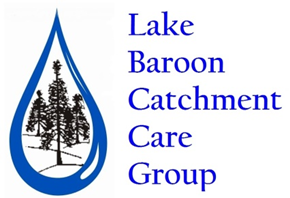 Policy adapted from https://www.communitydirectors.com.au/icda/policybank/IntroductionThe Management Committee of Lake Baroon Catchment Care Group is committed to high standards of ethical conduct and accordingly places great importance on making clear any existing or potential conflict of interest.Purpose 	This policy has been developed to provide a framework for all Management Committee members in declaring conflicts of interest.PolicyThe Management Committee places great importance on making clear any existing or potential conflicts of interest.  All such conflicts of interest shall be declared by the member concerned and documented in the Management Committee Conflicts of Interest Register.  A Management Committee member who believes another Management Committee member has an undeclared conflict of interest should specify in writing the basis of this potential conflict.ProcedureMembers shall declare any conflicts of interest either at the start of the Management Committee meeting concerned or when a relevant issue arises.  The nature of this conflict of interest should be entered into the meeting minutes. The interest should also be documented in the Conflict of Interest: Checklist for the Chair.Where a conflict of interest or potential conflict of interest is identified and/or registered, the Management Committee member concerned shall leave the room as soon as that item comes up for discussion. The concerned Board member shall not vote on that issue, nor initiate or take part in any Management Committee discussion on that topic (either in the meeting or with other Board members before or after the Management Committee meetings), unless expressly invited to do so by unanimous agreement by all other members present. If a person declares themselves to have existing or potential conflict of interest confidentiality will be respected. If a person alleges that another person has a conflict of interest, whether existing or potential, and if the Management Committee cannot resolve this allegation to the satisfaction of both parties the matter shall be referred to the Ethics Sub-Committee.  This Sub-Committee will make a recommendation to the Board as to what action shall be taken.Examples of conflict of interest could be (but are not limited to):When a Management Committee member or his/her immediate family or business interests stands to gain financially from any business dealings, programs or services of the organisation.When a Management Committee member him or herself offers a professional service to the organisation.When a Management Committee member stands to gain personally or professionally from any insider knowledge if that knowledge is used to personal advantage.Where a Management Committee member or the ex/officio member of the Management Committee has a role on the governing body of another organisation, where the activities of that other body may be in direct conflict or competition with the activities of Lake Baroon Catchment Care Group.Related Documents	Conflict of Interest: Checklist for the Chair (see below)Conflict of Interest: Checklist for the ChairIntroductionThis checklist is to be used by the Chair of the Management Committee of Lake Baroon Catchment Care Group each meeting to record conflicts of interest identified by Management Committee members. Completed checklists should be stored with the minutes of each meeting.The checklist should be used in conjunction with the Management Committee Conflict of Interest Policy.Purpose 	This checklist has been developed to provide consistency in documentation of conflicts of 	interest relating to Management Committee meetings.Conflict of Interest – Lake Baroon Catchment Care Group Management Committee MeetingFollowing the opening of the meeting ask all the members to declare any potential conflict of interest arising out of any of the issues to be put to the meeting.Date of Meeting:        /       / 20Name of Member ____________________________________________________Issue of Conflict ______________________________________________________________________________________________________________________________________________________________________________________________________________________________________________________________________________________________________________________________________________________________________________________________________________________________________________________________________________________________________________________________________________________Note the disclosure of the conflict of interest and the decision of the Management Committee on how to deal with this conflict.Record Response ___________________________________________________________________________________________________________________________________________________________________________________________________________________________________________________________________________________________________________________________________________________________________________________________________________________________________________________________________________________________Ensure that the minutes record the declaration of interests declared at this meetingDated the ___________ day of _________________________20__Signed						PositionPolicy Number007Responsible personChairVersionApproved by Committee onDrafted byManagerScheduled review dateAs required